Part I. 	Project ProposerPart II. 	Project Information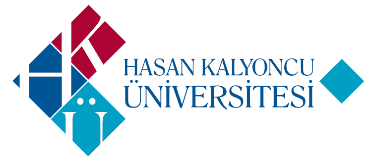 HASAN KALYONCU UNIVERSITYComputer Engineering DepartmentCOME 499 Project Proposal FormName LastnameAssist. Prof. Dr. Saed ALQARALEHE-mailsaed.alqaraleh@hku.edu.trCompany Information(If you have collaboration with a company)Starting TermTitle of the ProjectA Crimes Tools Detection System using Deep LearningProject DescriptionProject DescriptionThe quick and accurate identification of criminal activity is paramount to securing any residence. With the rapid growth of smart cities, the integration of crime detection systems seeks to improve this security. In the past, a strong reliance has been put on standard video surveillance to achieve this goal. This often creates a backlog of video data that must be monitored by a supervising official. For large urban areas, this creates an increasingly large workload for supervising officials which leads to an increase in error rate. Solutions have been implemented to help reduce the workload. However, with the improvement in CNN-based models, auto crimes tools Detection System models that can detect tools that can be used in crimes and inform people in charge to prevent possible crimes is currently a possible solution.In this project, we will propose a solution that uses neural networks to analyze video stream data. Our system will be able to quickly identify and assess criminal activity which will in turn reduce workloads on the supervising officials. When implemented across smart city infrastructure it will allow for an efficient and adaptable crime detection system.The quick and accurate identification of criminal activity is paramount to securing any residence. With the rapid growth of smart cities, the integration of crime detection systems seeks to improve this security. In the past, a strong reliance has been put on standard video surveillance to achieve this goal. This often creates a backlog of video data that must be monitored by a supervising official. For large urban areas, this creates an increasingly large workload for supervising officials which leads to an increase in error rate. Solutions have been implemented to help reduce the workload. However, with the improvement in CNN-based models, auto crimes tools Detection System models that can detect tools that can be used in crimes and inform people in charge to prevent possible crimes is currently a possible solution.In this project, we will propose a solution that uses neural networks to analyze video stream data. Our system will be able to quickly identify and assess criminal activity which will in turn reduce workloads on the supervising officials. When implemented across smart city infrastructure it will allow for an efficient and adaptable crime detection system.Project JustificationProject JustificationNoveltyNoveltyNew aspectsThere are a few studies for crimes tools detection, but they are still in the preliminary stage. This study will deeply investigate the efficiency of deep learning in building a crime tools detection system using deep learning.ComplexityComplexityChallenging problems and issuesThe student will learn the principle of deep learning.Related computer science fields and subfieldsMachine Learning, Deep Learning.ToolsPythonRisk involvedRisk involvedPotential problems and alternative solutionsThe number of available samples is a problem, however, a new dataset can be created in a short period.Minimum work required6 months.